__________________________________Vorsitzender	Ergebnisprotokoll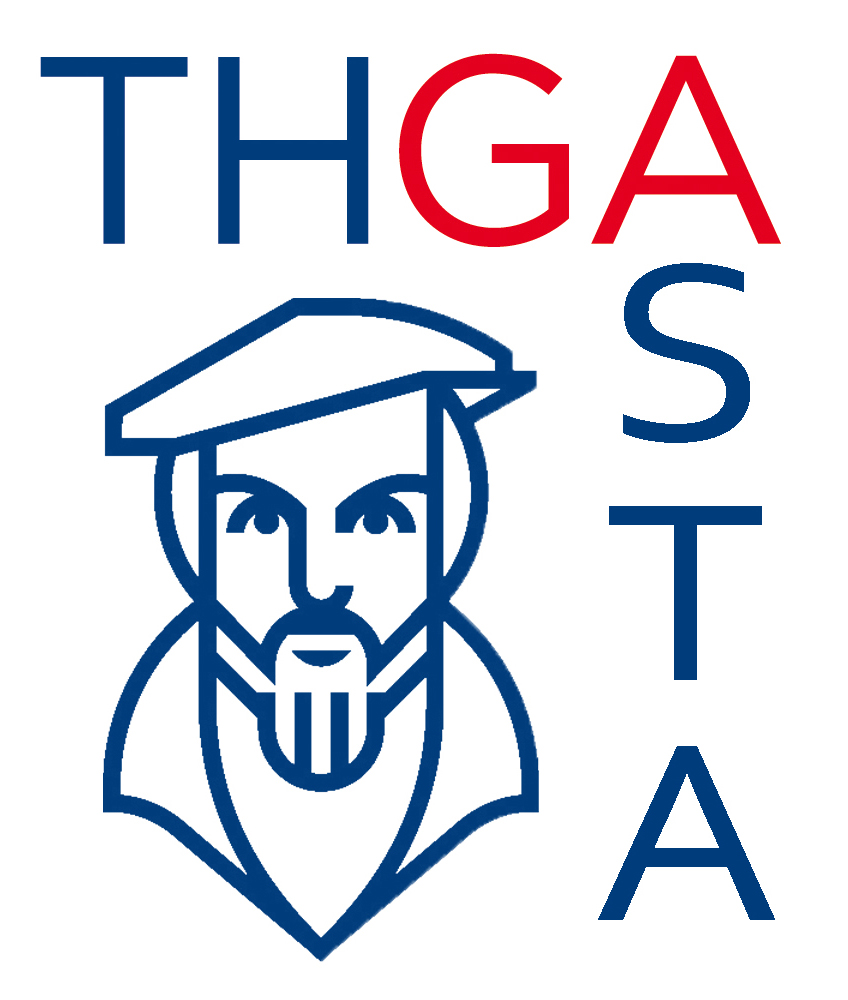 AStA Sitzung vom 30.05.23(Öffentliche Sitzung)16:21 Uhr bis 17:16 UhrTeilnehmer: 	siehe AnwesenheitslisteProtokoll:	Niklas HamannTeilnehmer: 	siehe AnwesenheitslisteProtokoll:	Niklas HamannOrt: 	Räumlichkeiten des AStAOrt: 	Räumlichkeiten des AStABegrüßungEröffnung und Begrüßung der Sitzung durch den Vorsitz um 16:21.Feststellung der BeschlussfähigkeitDie Beschlussfähigkeit wurde festgestellt.Genehmigung der TagesordnungTagesordnung wurde genehmigt.Genehmigung des ProtokollsProtokoll wurde genehmigt. Bericht des VorstandesAStA-VorsitzDavid Giskes ist neuer Praktikant im Bereich WB 3.Carla Antkowiak und Alisa Kneip sind neue Referentinnen im Bereich WB 1.Philipp Zietlow und Jasmin Rothenbusch sind neue Referenten im Bereich Studentisches Leben.Anfrage der Hochschule für eine Fahrradleihstelle für 10 Fahrräder. Die Kosten betragen 1,50€ pro Semester pro Studenten. Nach einer Umfrage ist die Mehrheit der Anwesenden für diese Fahrradleihstelle.Das AStA hat 5 x 2 Freikarten für das Libella Festival am 02.06.2023 erhalten. Diese sollen am 01.06. auf der Party mit der HSG verlost werden.Es wurde darum gebeten in den Lernräumen leiser zu sein und sich besser auf die Räume der Hochschule aufzuteilen, wenn es voller ist. Außerdem soll darauf geachtet werden, dass Gäste im AStA ihre Getränke bezahlen.Berichte der Bürokräfte und ReferentenÖffentlichkeitAnfrage von Uniheld, wegen der Bar Olympiade am 08.06.2023. Kosten 3€ pro Karte. Überlegung, ob ein paar Karten vom AStA kostenlos angeboten werden sollen.WB1Die Geo-Wanderung am 06.06.2023 hat erst wenige Anmeldungen. Es soll mehr Werbung gemacht werden.WB2Planen eine Exkursion bei der Maschinenfabrik Eickhoff in Bochum.WB3Bestätigung für die angefragten Exkursion zu Siemens in Krefeld (für 10 Leute) am 24.10.2023.Studentisches Leben
Die Party mit der HSG im Untergrund findet wie geplant am 01.06.2023 von 20 Uhr bis 24 Uhr statt. Ab 18 Uhr verkauft der AStA für 1€ Getränke auf dem Hof der THGA. Für das Sommerfest am 16.06.2023 wurde festgelegt welcher Stand des AStAs wie viele Leute Besetzung braucht. Der Transport vom gemieteten Kickertisch wurde geplant. Es wurde abgestimmt welche Eissorten von „I AM LOVE“ angeboten werden sollen.SportDie Halle, in der Fußball stattfindet ist im Sommer zu warm. Es wurde über Ausweichmöglichkeiten diskutiert.Am 29.06.2023 soll ein Wasserski Angebot stattfinden, mit anschließendem Grillen.Für das Volleyball Angebot bei Blue:Beach müssen Plakate ausgehängt werden.VerschiedenesWer zu viert in einem Auto zur Seminarfahrt fährt bekommt Spritgeld vom AStA.Die Teilnehmerliste für die Fahrt wurde kontrolliert.Die Sitzung wird um 17:16 geschlossen. 